MRSA Carriers With Devices: Prevent Infections During the Hospital Stay 	STAFFHow To Apply Nasal 10% Povidone-Iodine (Iodophor)Apply nasal povidone-iodine antiseptic swabs twice daily for 5 days to all adult non-ICU patients with medical devices (e.g., central lines, midline catheters, lumbar drains) who are known to be methicillin-resistant Staphylococcus aureus (MRSA) carriers by history, screening, or clinical culture. This will help remove germs and prevent infection.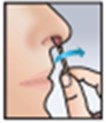 Insert swab into one nostril (swab 1) and rotate for 30 seconds, covering all surfaces. Apply in circular manner to entire surface.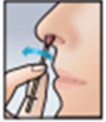 Using the second swab, insert swab into the other nostril (swab 2) in a similarmanner to swab 1.Do not allow the patient to blow their nose. If solution drips, dab the patient’s nose with tissue. Discard tissue.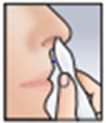 Apply firmly to the inner nostril to ensure iodophor coats the inside surface to kill germs.Source of images: Medline, Inc. Used with permission.InstructionsApply iodophor swabs twice daily for 5 days.This will help clear bacteria like S. aureus (including MRSA) that live in the nose and can cause infection.Most S. aureus infections are caused by bacteria that live in the patient’s own nose.Povidone-Iodine Use in Specific Circumstances If nasal device is in place (e.g., nasal intubation, NG tubes), swab around tubing if possible.If nasal packing is in place, do not apply to that nostril.Do not use if patient is allergic to iodine.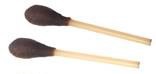 